CAREER OBJECTIVE:Looking for a challenging career which demands the best of my professional ability in terms of technical and analytical skills.To enhance my working capacities, professional skills, business efficiencies and to serve my organization in best possible way with sheer determination and commitment.POST APPLIED FOR: SALESMANPERSONAL INFORMATIONNAME				:	ALWYIN MJGender				:	MaleDate of Birth			:	25/03/1990Father’s Name			:	Mr. Joy MadacherilMarital Status			:	MarriedNationality				:	INDIAN.Languages Known		:	Malayalam, English, Hindi, Tamil andArabicPermanent Address		:	Madacheril house, Chathenkary P O,Thiruvalla, Pathanamthitta, KeralaPin – 689112Mobil NO				:	+918907826501PASSPORT DETAILSPassport NO			:	L5206884Date of Issue			:	07/11/2013Date of Expiry			:	06/11/2023Place of Issue			:	TrivandrumACADEMIC QULIFICATION:WORK EXPERIENCE:Worked as Sales Executive in GEO AGENCY THIRUVALLA from 01-12-2013 to 23-12-2014Worked as Salesman in ALMARAI COMPANY ABHA, SAUDI ARABIA from 11-03-2015 to 11-03-2021CERTIFICATIONS &AFFILIATIONS:Certificate of Computer Hardware Maintenance & NetworkingCertificate of Data Entry OperatorCertificate of NCC B&C levelCertificate of District level chess competitionCertificate of National Seminar on ''Business Ethics''PROFESSIONAL TRAINING ATTENDED:Completed 3 Month on the ICDC IT Training program at TrivandrumCompleted 6 months Training program in Computer Operator at Info Park in Kakinada, CochinCOMPUTER KNOWLEDGE:Computer Hardware and NetworkingMS OfficeWindows 8 O SPhotoshopTyping speed 50 wpm words per minute with 98% accuracyAREAS OF INTEREST:MarketingCoordination.DrivingMotivationSkillsGood communication skills.Can work effectively in a team.Good budgetary skills.Self-motivated.Good and creative problem solving skills.CONTACT INFORMATION:Present Address         : Madacheril house, Chathenkary P O, ThiruvallaDECLARATION:I hereby declare that all the details mentioned above are true to the best of my knowledge and the same can be verified with the concerned authorities. It would be pleasure working in your firm.Yours faithfully,Alwyin MJMR. ALWYIN MADACHERIL JOYMadacheril House,Chathenkary P.O.,Thiruvalla, Kerala- 689112.Mobile No:  +918907826501E-mail Id: alwyinmj@gmail.comCOURSEGROUPINSTITUTIONBOARDYEAR OF PASSINGMARK (%)BAEconomicsSt. Aloysius College , EdathuvaMahatma Gandhi University20126812THScienceGOVT .H S School , ThalavadyKerala State Board20097810THS S L CSNDP High SchoolChathenkaryKerala State Board200750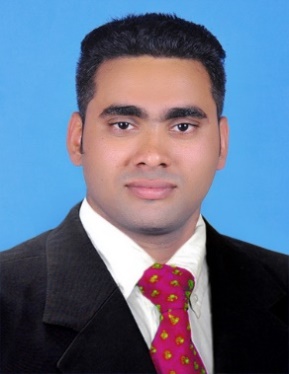 